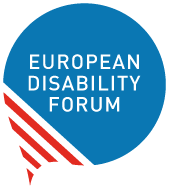 Towards equality: assessing EC funding for disability inclusion worldwide December 2023Annual report on data from the OECD-DAC disability policy marker Table of ContentsTable of Contents	2Introduction	2Executive Summary	3Background	5The OECD-DAC disability policy marker	5Purpose of this paper	5Methodology and limitations	6Key findings	8The share of EC ODA projects reported as disability-inclusive has increased, but is still low relative to CRPD standards	8The new inequality marker brings opportunities for CRPD-compliant ODA, but also risks	13More data is needed on the inclusion of persons with disabilities in Global Gateway ODA spending	17Recommendations	20Annexes	22Annex 1: more detailed analysis of the EC’s disability policy marker data from 2021	22Annex 2: use of the disability policy marker by different EU Member States	25Annex 3: recommendations made in EDF’s 2022 annual report on the disability policy marker	26Document credits	28IntroductionThe European Disability ForumThe European Disability Forum (EDF) is an independent Non-Governmental Organisation that represents the interests of 100 million Europeans with disabilities. EDF is a unique platform which brings together representative organisations of persons with disabilities from across Europe. EDF is run by persons with disabilities and their families. We are a strong, united voice of persons with disabilities in Europe.AcknowledgementsMany thanks to Erika Hudson, Dr Marion Steff (EDF) and Borja Arrue Astrain (CONCORD) for invaluable advice on this paper. I am also grateful to have learnt from past discussions on the disability policy marker, with Dr Lilia Mladenova-Angelova (independent), Chantal Baumgarten (formerly at CBM Switzerland), Hannah Loryman (Sightsavers), Annika Nilsson (NIDS Development Services) and Katariina Sario (independent). The views expressed in this paper are those of EDF alone, and any errors are the author’s sole responsibility.Executive SummaryThe Organisation for Economic Cooperation and Development-Development Assistance Committee’s (OECD-DAC’s) disability policy marker is a tool to monitor how far Official Development Assistance (ODA) aims to be inclusive of persons with disabilities. This paper is EDF’s second annual report into the European Commission’s (EC’s) use of the marker. The paper considers, first, the latest available data on EC ODA spending from 2021. Second, the paper looks at two high-profile EC initiatives – the EC’s inequality marker, and the Global Gateway – and considers the links between the disability policy marker and these initiatives.Disability policy marker data is self-reported by OECD-DAC members and must be treated with caution. With this caution in mind, our main findings are: The proportion of applicable EC ODA projects reported as disability-inclusive has increased from 2% in 2018 to 26% in 2021. It is a good increase. However, this means that in 2021, almost three quarters of applicable EC ODA projects were not reported to be inclusive of persons with disabilities in any significant way.The EC’s new inequality marker – the I-marker – has the potential to complement the disability policy marker. It could help draw attention to inequalities related to disabilities and the importance of participation. But these benefits are not guaranteed. If the I-marker is used in a simplistic way, there is also a risk it could distract attention from the disability policy marker and from the complex cost barriers that can contribute to disability-based inequalities. Some of the key partners involved in implementing the Global Gateway – the EC’s “flagship” strategy for large scale infrastructure investment in the Global South – do not yet use the disability policy marker. This makes it very hard to get a complete picture of how far Global Gateway programmes aim to be inclusive of persons with disabilities.  The paper recommends that the European Union (EU): Take further urgent steps to increase the share of its ODA projects that meet the criteria to be reported as disability-inclusive using the disability policy marker. Ensure that representative organisations of persons with disabilities (OPDs) have the opportunity to play a central role in all ODA policymaking, budgeting and programming.Build on its existing efforts to ensure that all reported disability policy marker data is of the highest quality, and make more project documentation is publicly available.
Give the disability policy marker (and the gender equality marker) equal prominence to the I-marker in all target-setting, monitoring, reporting, communication and accountability processes. The EC should also update its guidance on the I-marker to mitigate some of the potential risks identified in our analysis– for example, risks that the I-marker may distract attention from group-based inequalities or may encourage over-simplified assessments of the level of economic inequality that persons with disabilities face.Ensure that the disability marker is applied to all EU ODA, not just ODA channelled through the EC. In particular, the marker should be used to track all European Investment Bank ODA spending, including spending on the Global Gateway. In addition, the EU should encourage all other Member States involved in the Global Gateway (or other Team Europe Initiatives) to use the disability marker for their own ODA. BackgroundThe OECD-DAC disability policy markerThe Organisation for Economic Cooperation and Development-Development Assistance Committee (OECD-DAC) is an international forum of 32 members that provide Official Development Assistance (ODA – sometimes referred to as “aid”). Its European members include:• the European Union (EU); • and 21 EU Member States (Austria, Belgium, Czech Republic, Denmark, Estonia, Finland, France, Germany, Greece, Hungary, Ireland, Italy, Lithuania, Luxembourg, The Netherlands, Poland, Portugal, Slovak Republic, Slovenia, Spain and Sweden).The OECD-DAC monitors and reports data on ODA spending. In 2018, the OECD-DAC introduced a “disability policy marker” to its data system. The disability policy marker is a tool to monitor how far ODA aims to be inclusive of persons with disabilities. The marker allows governments in the OECD-DAC to allocate each of their ODA projects a score:Score 2 means that inclusion and empowerment of persons with disabilities is the principal objective of the project;Score 1 means that inclusion and empowerment of persons with disabilities is a significant objective of the project (but not the main reason why the project is being undertaken);Score 0 means that the project does not aim to be disability-inclusive.Not all ODA projects are scored using the disability policy marker, since the use of the marker is voluntary.More detailed information can be found in the OECD-DAC’s handbook on the marker. Purpose of this paperIn 2022, EDF published its first annual report on the OECD-DAC disability policy marker. The report looked at the data that the European Commission (EC) reported during the marker’s first three years of operation – 2018, 2019 and 2020. This new paper has two purposes. First, it updates EDF’s last report with the latest available data from 2021. Second, the paper looks at two recent high-profile EC initiatives – the EC’s inequality marker, and Global Gateway – and considers the links between the disability policy marker and these initiatives. Methodology and limitationsThe findings in this paper are based on a mix of quantitative and qualitative analysis. The main evidence gathering for the paper took place in early December 2023.Quantitative analysisThe quantitative analysis uses ODA spending data from the OECD-DAC Creditor Reporting System database focusing on 2021. It was the latest data available when we conducted the analysis in December 2023. Additional details on the calculation methods are presented in notes throughout the paper.The analysis in the key findings section focuses on the number of ODA projects that have been reported as disability-inclusive. To complement this, analysis of the value of ODA projects reported as disability-inclusive is included in Annex 1. Given the short length of the paper, the analysis concentrates on data from the EC as opposed to other European institutions. However, some brief comments on the European Investment Bank are included in the section on Global Gateway.The most important limitation in the quantitative analysis is that the analysis relies on self-reported disability policy marker data and it was not possible to do independent checks on data quality. This issue is discussed in detail in the main text. In addition, some limitations in the disability policy marker's design should be kept in mind. The disability policy marker assesses projects against a brief set of criteria: it does not amount to a full assessment on whether projects are compliant with the UN Convention on the Rights of Persons with Disabilities (CRPD). What is more, the disability policy marker only gives information on intentions, not outcomes. But despite its limitations, the disability policy marker offers important indications on the extent to which EC ODA aims to be inclusive of persons with disabilities. These findings are discussed in more detail in the following sections.Qualitative analysisThe main qualitative method was review of documents on the inequality marker and the Global Gateway. The focus was on official documents from the EC or the Council of the European Union. In addition, an e-learning course on the inequality marker was completed, and a recording from a European Parliament event on inequality was reviewed. Selected civil society documents were also reviewed for additional perspectives. Finally, reference was also made to wider literature on policy markers, including the OECD-DAC handbook on the disability policy marker; and civil society analysis on both the disability policy marker and the gender equality marker. Full references to the sources reviewed are given at relevant points throughout the text.Key findingsThe share of EC ODA projects reported as disability-inclusive has increased, but is still low relative to CRPD standardsTrends from 2018 to 2021For each of the four years from 2018-2021, we analysed the percentage of applicable EC ODA projects that were reported as disability-inclusive, i.e. given a disability policy marker score of 2 (disability inclusion is the principal objective), or a score of 1 (disability inclusion is a significant objective). The percentage has steadily increased during the four-year period from 2018-2021 (Figure 1).Figure 1: percentage of applicable EC ODA projects reported as disability-inclusive, 2018-2021Note: the analysis is based on data from the Creditor Reporting System database, downloaded in December 2023. The analysis uses data on allocable ODA commitments. The percentages are calculated based on the number of projects given scores of 2 and 1, out of the total.However, even in 2021, almost three quarters of applicable EC ODA projects were *not* reported to be disability-inclusive in any significant way (Figure 2). This is in sharp contrast to the standards set in the CRPD, which requires that international cooperation must consistently be inclusive of, and accessible to, persons with disabilities. Figure 2: percentage of applicable EC ODA projects reported as disability-inclusive in 2021Note: the analysis is based on data from the Creditor Reporting System database, downloaded in December 2023. The analysis uses data on allocable ODA commitments, and the percentages are calculated based on the number of projects given scores of 1 or 2 (“objectives on disability inclusion”) or scores of 0 (“no objectives on disability inclusion”).Furthermore, the EC reported that only a small share of its ODA projects had disability inclusion as the principal objective. Disability inclusion was reported as the principal objective of just 2% of all applicable EC ODA projects in 2021 (see Figure 4 in Annex 1 below). This is only a marginal increase since we looked at the data for 2020: that year, 1% of the EC’s applicable ODA projects had disability inclusion as their principal objective.Some more detailed analysis on the disability policy marker data for 2021 is in Annex 1.Caution: data qualityOECD-DAC members self-report their scores on policy markers such as the disability policy marker. This means that the quality of the data may vary. Any analysis of the data, including the analysis above, needs to be read with some caution.It was outside the scope of this paper to look into the quality of the EC’s disability policy marker data. Previous research on the OECD-DAC’s gender equality policy marker (which works in a similar way to the disability policy marker) found there was a high risk of OECD-DAC members giving their projects over-generous scores. Similar research does not yet exist for the OECD-DAC disability policy marker. But there are already some early warning signs, which suggest that there is not always enough information publicly available to justify why projects have been reported as disability-inclusive. For instance, EDF previously reviewed the entries in the OECD-DAC database for:projects that the EC had reported to have disability inclusion as their principal objective in 2021, and the largest projects reported to have disability inclusion as a significant objective in 2021.EDF found that the database text describing these projects did not always refer to disability. This is in contrast to the approach recommended in the OECD-DAC’s disability marker guidance. For example, the EC has reported that disability inclusion is the principal objective of four of its projects in the energy and storage sectors. In theory, disability inclusion and accessibility are very relevant considerations in the energy and storage sectors. But in practice, the project descriptions in the OECD-DAC database do not give any evidence that these energy and storage projects were in fact disability-inclusive projects, as they make no mention of disability at all.In 2023, the EC took a positive step by producing a briefing note on the disability policy marker. Measures like this have the potential to improve the quality of policy marker data, but more research will be necessary to find out how this works in practice. In the meantime, caution is needed.The new inequality marker brings opportunities for CRPD-compliant ODA, but also risksIntroducing the I-markerIn June 2023, the EC’s Directorate-General for International Partnerships (DG-INTPA) officially launched an inequality marker (the I-marker). The I-marker assesses “whether, and to what extent, inequality reduction is an objective of a donor’s intervention and, therefore, how likely it will have an impact on reducing within country inequalities”. The I-marker works in a broadly similar way to the disability policy marker, but there are also some important differences in how it was developed and how it is used (Table 1).Table 1: some comparisons between the I-marker and the disability policy markerSource: author’s analysis. Please note the table does not seek to be exhaustive.As Table 1 shows, the I-marker is not yet used widely outside DG-INTPA. But within DG-INTPA’s work, the I-marker is rapidly becoming a high-profile tool. For example, Commissioner Urpilainen has said that she hopes the I-marker will be used as part of the mid-term review of the EC’s Neighbourhood, Development and International Cooperation Instrument (NDICI – a key financing instrument of the EU’s external action). In some of its recent conclusions, the Foreign Affairs Council said that:“The Council underlines that monitoring and reporting on inequalities is essential. In this respect the Council welcomes the European Commission’s Inequality Marker (I-Marker) and the use of Distributional Impact Assessments. The Council also recommends the broadest application of the Inequality Marker.”Does the I-marker include inequalities based on disability?The answer to this question is complex: yes and no.The I-marker “focuses on the bottom (poorest) 40 per cent of the income/wealth distribution (or other socio-economic parameters) or socio-economically disadvantaged individuals, households or groups.” This very broad approach could potentially be interpreted in different ways. In principle, the I-marker is designed to help capture the intersection between inequalities affecting individuals (or households) and inequalities affecting groups. So in theory, the answer is yes: the I-marker could sometimes include inequalities based on disability, alongside other forms of group-based inequalities. At the same time, it is not guaranteed that the I-marker would always include disability-based inequalities. In places, the I-marker guidance focuses on economic inequalities affecting the “bottom 40%” of individuals/households. For example, one of the key approaches in the guidance – Distributional Impact Assessment based on an ’Equity Tool’ – looks mainly at wealth-based inequalities at individual/household level. It is true that the Equity Tool can be expanded to include group-based inequalities, however, this is an optional add-on. Against this background, staff applying the I-marker may decide to focus solely on economic inequalities affecting individuals/households. Please see more discussion on this challenge in the risks section below.The I-marker and disability: opportunitiesThe I-marker has the potential to encourage some actions that could be beneficial for promoting the rights of persons with disabilities – particularly those persons with disabilities who experience severe socio-economic disadvantages. There are two main opportunities.An extra incentiveFirst, under the right circumstances, the I-marker could create an extra incentive to make DG-INTPA’s projects and programmes inclusive of persons with disabilities. As described above, the I-marker has a broad scope. Depending on how different teams within DG-INTPA decide to interpret the I-marker, they might consider how their projects seek to tackle severe socio-economic disadvantages affecting specific groups, and within this, disadvantages based on disability. This could reinforce the existing incentives created by the disability policy marker. A focus on participationSecond, the I-marker reinforces DG-INTPA’s overall guidance for mainstreaming inequality reduction. A key principle of this guidance is that programmes should take a “beneficiary approach” – i.e. they should include the “most vulnerable” throughout all steps of the programming cycle. The guidance emphasises that the voices of people from “marginalised and excluded communities” should be heard at all stages. In principle, this approach – which is repeated in the I-marker guidance – has the potential to create a strong culture of participation by different groups, including OPDs. However, caution is also needed: the guidance does not explicitly mention persons with disabilities in this context. If persons with disabilities are left out while other groups are included, this could have the perverse effect of reinforcing inequalities. The I-marker and disability: risksDespite the potential opportunities described above, the I-marker also poses risks for persons with disabilities, in at least two ways. A distraction from the disability policy markerThe first risk comes from the fact that the scope of the I-marker is open to interpretation. Although in theory the marker can cover inequalities affecting groups as well as inequalities affecting individuals/households, there is a risk that in practice teams will opt for a simpler approach and will focus just on the bottom 40% of individuals or households in the income or wealth distribution. This is a particular risk since the I-marker relies largely on quantitative data, and in many contexts quantitative data on group-based inequalities, such as inequalities facing persons with disabilities, is non-existent or incomplete. This in turn risks creating confusion among users of I-marker data. On the surface, the I-marker seems to consider group-based inequalities. Data users may assume that the I-marker covers disability- (and gender-) based inequalities, even when this is not how the marker is put into practice. It is true that the I-marker guidance says the I-marker should be used as a complement to, not a replacement for, the disability policy marker and the gender equality policy marker. But there is a risk that this message, deep in the I-marker guidance, will get missed. If this happens, and the I-marker distracts data users from the disability policy marker, this may weaken the disability policy marker’s impact as a tool to drive more disability-inclusive programming.Excluding some persons with disabilities A second risk relates to the way in which the “poorest 40%” of people are identified. This risk comes from the fact that persons with disabilities typically face significant extra costs. These costs vary widely depending on the context, but examples include: costs of assistive devices, costs of personal assistance, costs of accessible transport and costs of accessible housing. Because of these extra costs, a person with disabilities generally needs more income and/or wealth to enjoy the same standard of living as a person without disabilities. If the “poorest 40%” of people are identified based solely on their total income and/or wealth, the impact of disability-related costs will not be considered. For example, a person with disability may have just enough total income that they do not count as one of the poorest 40%. But by the time they have covered the extra costs needed to overcome the various barriers they face, their remaining income may be much lower than the income of some other people in the “poorest 40%”. The I-marker guidance does not mention this complexity. If the I-marker encourages projects to target the “poorest 40%” without allowing for the extra costs of disability, persons with disabilities who live in poverty may be excluded, and the inequalities they face may be exacerbated.More data is needed on the inclusion of persons with disabilities in Global Gateway ODA spendingGlobal GatewayPlease note: for the purposes of this paper, we only looked at Global Gateway’s use of the disability policy marker. We did not have scope to examine any wider questions about whether Global Gateway is contributing to the enjoyment of rights by persons with disabilities. However, this would be an important area to research in the future. Global Gateway is an EC strategy for large scale investment in infrastructure in the Global South, launched in 2021. It focuses on investments in five sectors: digital; climate and energy; transport; health; and education and research. Global Gateway aims to ‘mobilise’ up to EUR 300 billion in investments between 2021 and 2027. The finance is expected to come from existing EU budget resources (including the Neighbourhood, Development and International Cooperation Instrument), as well as from EU Member States and from private sector investors.Global Gateway is a very high-profile initiative, perceived as a “flagship.”Use of the disability policy marker for reporting on Global GatewayIn 2023, both Commissioner Urpilainen and the Foreign Affairs Council have said they hope the I-marker will be widely used to report on Global Gateway projects. We looked to see if we could find any similar statements on the disability policy marker, but we could not. The EC uses the disability policy marker to report on all its ODA spending, including spending as part of Global Gateway. But the EC is just one of many partners involved in Global Gateway. Many others have a much less consistent track record of using the disability policy marker. For example:The European Investment Bank is a major partner in financing Global Gateway. But the European Investment Bank has not yet started using the disability policy marker (Figure 3).Global Gateway is being implemented under a ‘Team Europe’ approach with inputs from different Member States. But EU Member States are inconsistent in their use of the disability policy marker (see Annex 2 for more details).Given the gaps in some implementing partners’ disability policy marker reporting, it will be very hard to get a complete picture of how far Global Gateway programmes aim to be inclusive of persons with disabilities.Figure 3: use of the disability policy marker in 2021, by the European Commission and the European Investment BankNote: the analysis is based on data from the Creditor Reporting System database, downloaded in December 2023. The analysis uses data on allocable ODA commitments.RecommendationsOur first annual report, in 2022, on the OECD-DAC disability policy marker made detailed recommendations for how the EC, the OECD-DAC, UN entities and other multilateral bodies could make the most of the disability policy marker. These recommendations are all still relevant and more urgent than ever. They are reproduced in Annex 3 for reference.In addition, based on this year’s analysis, we add the following new or updated recommendations to the EU:1. Take further urgent steps to increase the share of ODA projects that meet the criteria to be reported as disability-inclusive using the disability policy marker. Drawing on the detailed findings in Annex 1, we also reiterate our call for the EC to:Rapidly review whether there is a need to increase the proportion of projects that have disability inclusion as their principal objective.Ensure that all projects with objectives on gender equality pay attention to the intersection between gender and disability.2. Ensure that representative OPDs can play a central role in all ODA policymaking, budgeting and programming, building on the “beneficiary approach” set out in the guidance on mainstreaming inequality reduction.3. Build on its existing efforts to ensure that all reported disability policy marker data is of the highest quality, for example through further training and through additional quality checks on marker scores. The EC should also ensure that key project documents are publicly available (for example, through the International Aid Transparency Initiative database). This can help outside stakeholders, including OPDs, to make more informed judgements on the quality of the EC’s disability policy marker reporting.4. Give the disability policy marker (and the gender equality marker) equal prominence to the I-marker in all target-setting, monitoring, reporting, communication and accountability processes. The EC should also:Update the I-marker guidance to make it more obvious (including on the first page) that the I-marker is not a substitute for the disability policy marker. Revise the I-marker guidance to allow a wider range of evidence types to be considered for analysis and monitoring purposes, where quantitative data on groups experiencing inequalities is incomplete. For example, qualitative evidence from rightsholders or their representative organisations should also be considered.Explore how to improve the inclusion of other intersecting forms of group-based inequalities in its expenditure tracking processes. The I-marker alone cannot do justice to these other forms of group-based inequalities, no more than it can be a substitute for the disability policy marker.Explore how to allow for the extra costs of disability in its tools for analysing economic inequalities.5. Ensure that the disability marker is applied to all EU ODA, not just ODA channelled through the EC. In particular, the marker should be used to track all EIB ODA spending, including spending on the Global Gateway.In addition, the EU should encourage all other Member States involved in the Global Gateway (or other Team Europe Initiatives) to use the disability marker for their own ODA. AnnexesAnnex 1: more detailed analysis of the EC’s disability policy marker data from 2021Projects with disability inclusion as the principal objectiveIn 2021, the total number of EC ODA projects covered by our analysis was 853. Of these, 224 projects (26% of projects) were reported as disability-inclusive, as shown in Figure 2 above. This breaks down into:13 projects that had disability inclusion as their principal objective (marker score 2). 211 projects had disability inclusion as a significant objective, but not the main reason for undertaking the project (marker score 1).This means that in percentage terms, only 2% of the EC’s applicable ODA projects in 2021 had disability inclusion as their principal objective (Figure 4). This is only a marginal increase since we looked at the data for 2020: that year, 1% of the EC’s applicable ODA projects had disability inclusion as their principal objective.Figure 4: percentage of applicable EC ODA projects reported as disability-inclusive in 2021, disaggregated by marker scoreNote: the analysis is based on data from the Creditor Reporting System database, downloaded in December 2023. The analysis uses data on allocable ODA commitments, and the percentages are calculated based on the number of projects given scores of 2 (“principal objective”), 1 (“significant objective”) or 0 (“no objectives on disability inclusion”). Percentages do not sum to 100 due to rounding.As we wrote in our report last year, “Projects scored 2 are not necessarily more important than projects scored 1: in principle, both can be equally impactful. Indeed, any OECD-DAC member that has successfully mainstreamed the rights of persons with disabilities across its work should have many projects with a score of 1. However, if the number of projects scored 2 is very low, this may be a warning sign that an OECD-DAC member is not paying sufficient attention to the specific measures needed to break down barriers that persons with disabilities face.” Overlap between gender equality and disability inclusionAs well as its policy marker on disability inclusion, the OECD-DAC also has a policy marker on gender equality. Analysing the two markers together can give insights on how OECD-DAC members are approaching the intersection between disability and gender.Out of the total 853 EC ODA projects covered by our analysis for 2021, 633 were reported to have objectives on gender equality (either as the principal objective, or as a significant objective). Of these 633 projects with objectives on gender equality, only around 35% also had objectives on disability inclusion. This is an increase relative to 2020, when the corresponding percentage was 22%. However even in 2021, almost two thirds of the EC’s reported gender equality projects still did not aim to be inclusive of women with disabilities in any significant way.Value of ODA reported as disability-inclusiveThe analysis in the main body of this paper looks at the number of applicable projects reported as disability-inclusive by the EC. In contrast, the analysis in this sub-section instead focuses on the value of applicable spending reported as disability-inclusive. In 2021, our analysis covered 16.5 billion USD (around 13.8 billion EUR) of EC ODA spending. Out of this total, 7.3 billion USD (around 6.2 billion EUR) was reported to be disability-inclusive. In percentage terms, this means around 44% of applicable EC ODA spending was reported to be disability-inclusive in 2021.This contrasts with the analysis based on the number of projects in the main body of the paper, which found that 26% of projects were reported as disability-inclusive. The difference in the two percentages results from a few very high-value projects that were reported to be disability-inclusive. In fact, out of the 7.3 billion USD reported as disability-inclusive, 3.1 billion USD relates to just six very large projects. If the EC is taking measures to ensure that large ODA projects are disability-inclusive, this is a positive step. However, EDF’s previous analysis on these same large projects found that the text in the OECD-DAC database describing the projects does not make any reference to disability. This is in contrast to the approach recommended in the OECD-DAC’s disability marker guidance. The fact that the text describing the projects does not refer to disability does not necessarily mean that the projects were not disability-inclusive : but it does raise some doubt. This suggests that the 44% figure should be treated with a degree of caution. Moreover, as we argued last year, although it is positive for large projects to be disability-inclusive, this is not enough. “We can only start to take assurance that the EC has integrated the rights of persons with disabilities systematically into its project planning processes when all projects - large or small - have objectives on disability inclusion.” Annex 2: use of the disability policy marker by different EU Member StatesFigure 5 below analyses how far different EU Member States made use of the disability policy marker to report on their ODA projects in 2021. For each Member State, it shows the percentage of applicable ODA projects for which the disability policy marker was used (Please note that for this analysis, “using” the disability policy marker means using the marker to give any score – even a score of zero. In contrast if the Member State has simply left the disability policy marker blank when it reported its ODA data, then it is “not using” the marker).Figure 5: disability policy marker use by EU Member States in 2021Note: the analysis is based on data from the Creditor Reporting System database, downloaded in December 2023. The analysis uses data on allocable ODA commitments. “Marker used” means a score of 2, 1 or 0 was given. “Marker not used” means that the disability policy marker section of the database was left blank. The bar for the EU includes all EU institutions with ODA projects, not only the EC. Lithuania and Estonia are not included in the analysis because in 2021 they were not yet members of the OECD-DAC.Annex 3: recommendations made in EDF’s 2022 annual report on the disability policy markerThis annex contains recommendations from EDF’s first annual report on the OECD-DAC disability policy marker, published in 2022. One year on, these recommendations remain relevant and urgent. OECD-DAC members should:Follow the EC’s example of applying the disability policy marker to 100% of their ODA projects.UN entities and other multilateral bodies should:Report publicly on how far their spending aims to be inclusive of persons with disabilities, including through the OECD-DAC Creditor Reporting System (CRS) database.The EC and other OECD-DAC members collectively should:Call for the OECD-DAC to strengthen the design and implementation of the disability policy marker, including by:Making the marker mandatory, rather than voluntary;Refining the scoring criteria so that they align fully with the UN Convention on the Rights of Persons with Disabilities (in particular by requiring participation of DPOs/OPDs); Aligning the scoring criteria more closely with the OECD-DAC gender marker; and  Introducing a purpose code to track funding to DPOs/OPDs (similar to the existing code for funding to women’s equality organisations and institutions) Introducing a centralised quality assurance and learning process to enhance comparability of different OECD-DAC members’ reporting. The process could be sample based to allow for resource limitations.The EC should work with the OECD-DAC to introduce additional Agency Codes in the CRS database corresponding to the EC’s different Directorates-General, to allow more detailed comparisons and accountability.Document creditsThis document was prepared by Polly Meeks, independent researcher and consultant for EDF. Inputs from: Erika Hudson and Dr Marion SteffThe European Disability Forum
Mundo Madou
Avenue des Arts 7-8
1210 Brussels, Belgium.www.edf-feph.orginfo@edf-feph.org I-markerDisability policy markerMarker scoring system3-point scale (principal objective/significant objective/not targeted)3-point scale (principal objective/significant objective/not targeted)Marker created by…DG-INTPAOECD-DACMarker used by…DG-INTPA. Other parts of the EU institutions, EU Member States and other partners are encouraged to use the marker, but it is not yet clear how far they will do so. Used by 21 OECD-DAC members (including all DGs within the EC)